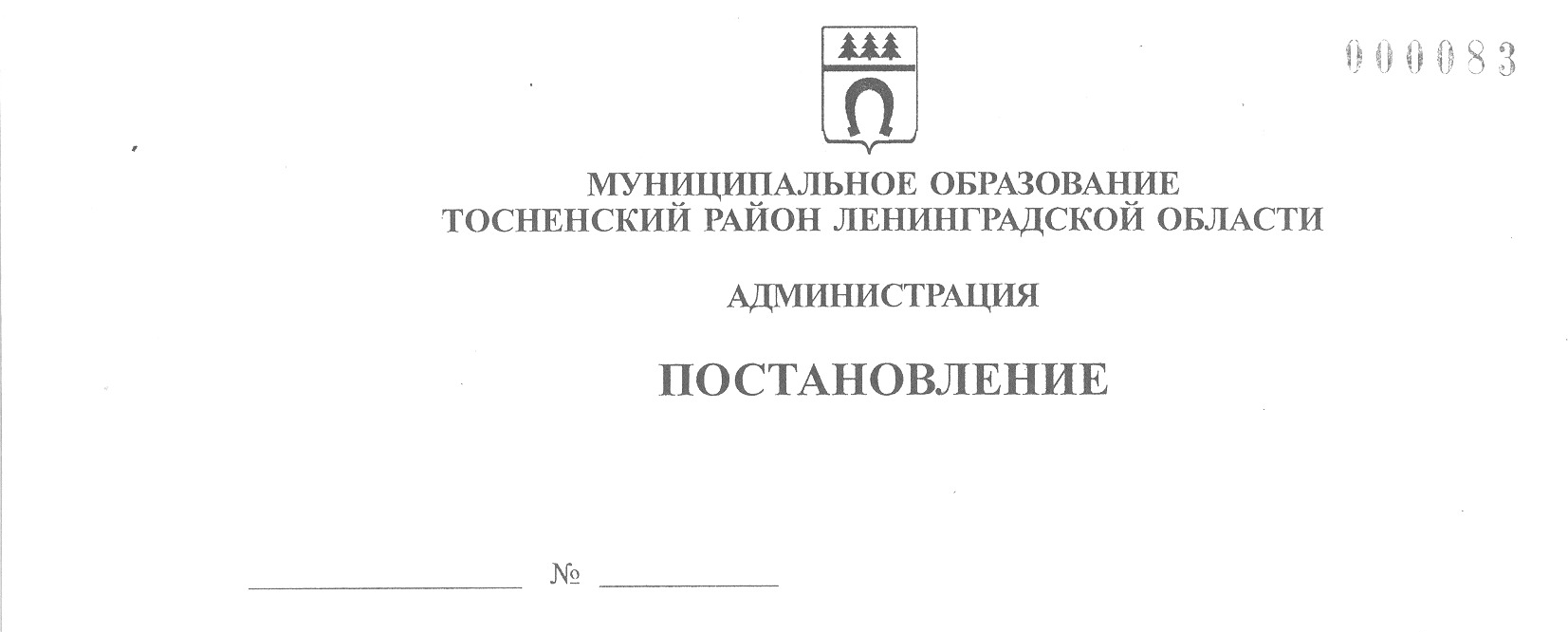 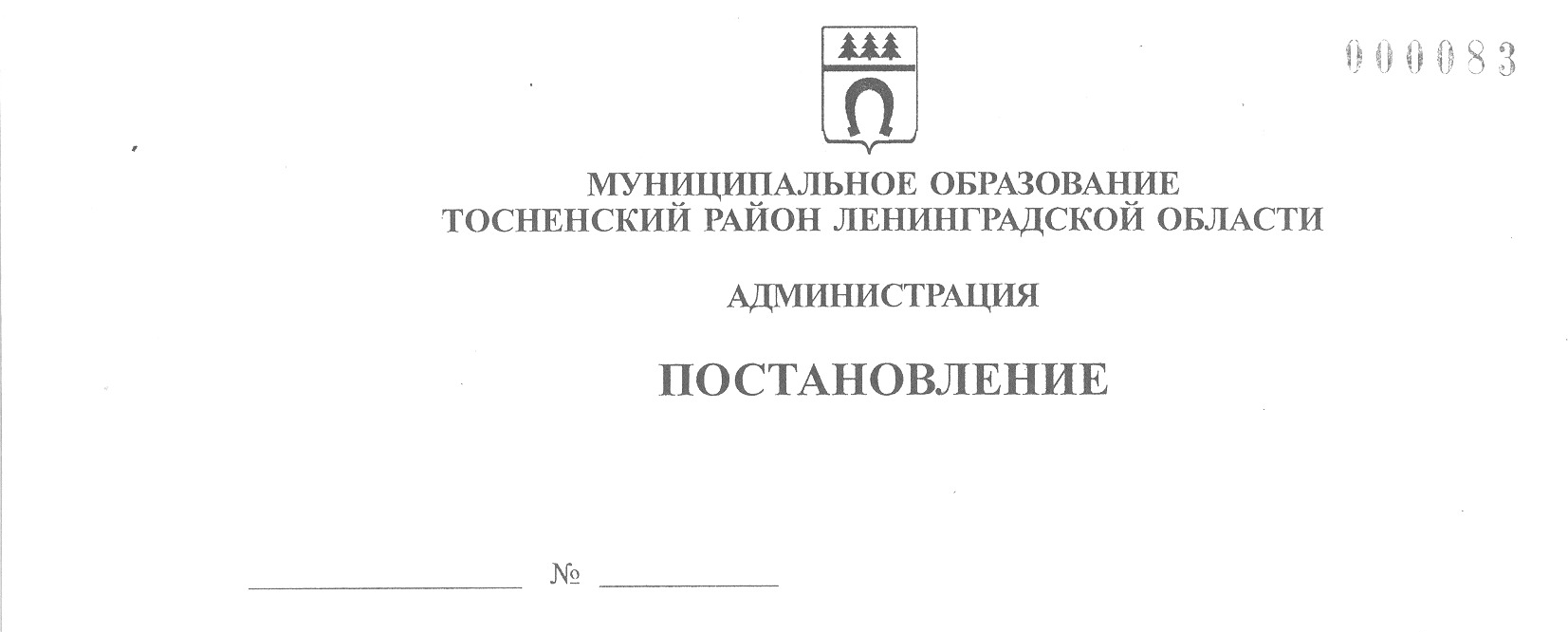 11.03.2020                                  406-паОб утверждении порядка рассмотрения заявления лица,замещающего должность главы администрации муниципальногообразования Тосненский район Ленинградской области по контракту    о невозможности предоставления по объективным причинам сведений о доходах, расходах, об имуществе и обязательствах имущественного характера своих супруги (супруга) и (или) несовершеннолетних детейВ соответствии с Федеральными законами от 06.10.2003 № 131-ФЗ «Об общих принципах организации местного самоуправления в Российской Федерации», от 25.12.2008 № 273-ФЗ  «О противодействии коррупции», от 02.03.2007 № 25-ФЗ «О муниципальной службе в Российской Федерации», во исполнение областного закона Ленинградской области от 20.01.2020 № 7-оз «Об отдельных вопросах реализации законодательства в сфере противодействия коррупции гражданами, претендующими на замещение должности главы местной администрации по контракту, муниципальной должности, а также лицами, замещающими указанные должности» администрация муниципального образования Тосненский район Ленинградской области  ПОСТАНОВЛЯЕТ:1. Утвердить порядок рассмотрения заявления лица, замещающего должность главы администрации муниципального образования Тосненский район Ленинградской области  по контракту о невозможности предоставления по объективным причинам сведений о доходах, расходах, об имуществе и обязательствах имущественного характера своих супруги (супруга) и (или) несовершеннолетних детей (приложение).2. Отделу кадров администрации муниципального образования Тосненский район Ленинградской области направить настоящее постановление в пресс-службу комитета по организационной работе, местному самоуправлению, межнациональным и межконфессиональным отношениям администрации муниципального образования Тосненский район Ленинградской области настоящее постановление для опубликования и обнародования в порядке, установленном Уставом муниципального образования Тосненский район Ленинградской области.3. Пресс-службе комитета по организационной работе, местному самоуправлению, межнациональным и межконфессиональным отношениям администрации муниципального  образования  Тосненский  район  Ленинградской области опубликовать и обнародовать 2настоящее постановление в порядке, установленном Уставом муниципального образования Тосненский район Ленинградской области.4. Контроль за исполнением постановления оставляю за собой.5. Настоящее постановление вступает в силу со дня его официального опубликования.Глава  администрации                                                                             А.Г. КлементьевТравденкова Татьяна Юрьевна, 8(81361)33206                                                                             6 гаПриложение к постановлению администрации муниципального образования Тосненский район Ленинградской области 11.03.2020                406-паот                      №Порядок рассмотрения заявления лица,  замещающего должность главы администрации муниципального образования Тосненский район  Ленинградской области по контракту о невозможности представления по объективным причинам сведений о доходах, расходах, об имуществе и обязательствах имущественного характера своих супруги (супруга) и (или) несовершеннолетних детей (далее – Порядок)1. В соответствии с областным  законом Ленинградской области от  20.01.2020 № 7-оз «Об отдельных вопросах реализации законодательства в сфере противодействия коррупции гражданами, претендующими на замещение должности главы местной администрации по контракту, муниципальной должности, а также лицами, замещающими указанные должности» лицо, замещающее должность главы администрации муниципального образования Тосненский район Ленинградской области по контракту, в случае невозможности предоставления по объективным причинам сведений о доходах, расходах, об имуществе и обязательствах имущественного характера супруги (супруга) и (или) несовершеннолетних детей не позднее срока предоставления указанных сведений направляет в комиссию по соблюдению требований к служебному поведению муниципальных служащих и урегулированию конфликта интересов в администрации муниципального образования Тосненский район Ленинградской области (далее – комиссия) заявление по форме согласно приложению к настоящему Порядку. 2. Заявление подлежит рассмотрению на заседании комиссии  в срок, не позднее одного месяца со дня истечения срока, установленного для предоставления сведений о доходах, расходах, об имуществе и обязательствах имущественного характера.3. При рассмотрении заявления лица, указанного в пункте 1 настоящего Порядка, члены комиссии вправе:- проводить с ним беседу;- изучать представленные им дополнительные материалы;- получать от него пояснения по изложенным в заявлении обстоятельствам;- наводить справки у физических лиц и получать от них информацию с их согласия.4. При определении объективности и уважительности причины не предоставления лицом, замещающим должность главы администрации муниципального образования Тосненский район  Ленинградской области по контракту, сведений о доходах, расходах, об имуществе и обязательствах имущественного характера своих супруги (супруга) и (или) несовершеннолетних детей комиссия руководствуется следующими положениями:- объективная причина – причина, которая существует независимо  от воли лица, замещающего указанную должность;- уважительная причина – причина, которая обоснованно препятствовала лицу, замещающему указанную должность, исполнить обязанность предоставить сведения  о доходах, расходах, об имуществе и обязательствах имущественного характера своих супруги (супруга) и (или) несовершеннолетних детей.5. По итогам рассмотрения заявления комиссия направляет главе администрации муниципального образования Тосненский район Ленинградской области для согласования мотивированное заключение, содержащее один из следующих выводов:2- причина не предоставления лицом, указанным в пункте 1 настоящего Порядка, сведений о доходах, расходах, об имуществе и обязательствах имущественного характера своих супруги (супруга) и (или) несовершеннолетних детей является объективной и уважительной;- причина не предоставления лицом, указанным в пункте 1 настоящего Порядка, сведений о доходах, расходах, об имуществе и обязательствах имущественного характера своих супруги (супруга) и (или) несовершеннолетних детей не является уважительной. В этом случае комиссия рекомендует данному лицу принять меры по представлению указанных сведений;- причина не предоставления лицом, указанным в пункте 1 настоящего Порядка, сведений о доходах, расходах, об имуществе и обязательствах имущественного характера своих супруги (супруга) и (или) несовершеннолетних детей необъективна и является способом уклонения от представления указанных сведений. 6. Результаты рассмотрения комиссия направляет в Управление профилактики коррупционных и иных правонарушений аппарата Губернатора и Правительства Ленинградской области в срок не позднее пяти рабочих дней со дня принятия соответствующего решения. 7. Копия решения комиссии приобщается к справке о доходах, расходах, об имуществе и обязательствах имущественного характера лица, направившего заявление.Приложениек Порядку  В ______________________________________________________________________________________________________________________________________от _________________________________(Ф.И.О.)___________________________________(замещаемая муниципальная должность___________________________________либо должность главы местной администрации по контракту)___________________________________(адрес фактического проживания)___________________________________(телефон)З А Я В Л Е Н И Ео невозможности представления по объективным причинам сведений о доходах, расходах, об имуществе и обязательствах имущественного характера супруги (супруга) и (или) несовершеннолетних детейЯ,__________________________________________________________________________,(Ф.И.О.)__________________________________________________________________________________________________________________________________________________________(замещаемая должность)Не имею возможности представить сведения о доходах, расходах, об имуществе и обязательствах имущественного характера супруги (супруга) и (или) несовершеннолетних детей(нужное подчеркнуть)_____________________________________________________________________________(Ф.И.О., адрес фактического проживания супруги (супруга) и (или) несовершеннолетнего ребенка,_____________________________________________________________________________чьи сведения лицо не может представить,_____________________________________________________________________________телефон супруги (супруга))в связи с тем, что______________________________________________________________(причина непредставления сведений)_____________________________________________________________________________________________________________________________________________________________________________________________________________________________________________________________________________________________________________________________________________________________________________________________________________________________________________________________________________________________________________________________________________________________________________________________________________________________________________________________________________________________________________________«___»__________20___г.               _____________ ________________________                 (дата)                                                  (подпись)                     (инициалы и фамилия)